Communiqué de presse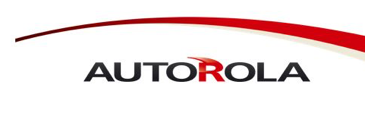 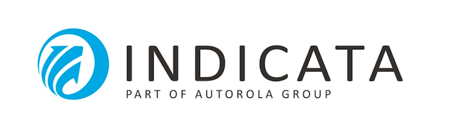 Fiat 500 (essence) cabriolet de seconde main le plus vendu
2 cabriolets de seconde main vendus sur 3 roulent sur essenceBruxelles, le 6 juin 2019 – Avec l’été qui s’annonce INDICATA, partie intégrante du Groupe Autorola et acteur mondial du remarketing en ligne et des solutions TIC pour le secteur automobile, a pris sous la loupe la vente des cabriolets de seconde main en Belgique. INDICATA se base sur des données en direct, recueillies en 2018 et 2017, et donne ainsi un aperçu minutieux du marché des cabriolets de seconde main en Belgique. Fiat 500 (essence) cabriolet de seconde main le plus vendu en 2018
Selon les données d’INDICATA, recueillies parmi tous les véhicules vendus en ligne ou par le biais d’un réseau professionnel, 12468 décapotables de seconde main ont été vendues en 2018. Ce chiffre a légèrement augmenté (de 2,7%) depuis 2017 (12137). La Fiat 500 (essence) est le cabriolet le plus revendu en 2018, avec 835 exemplaires. En 2017 cette voiture figurait également au premier rang, avec 778 reventes. Voici le top 10 des cabriolets de seconde main les plus vendus en Belgique en 2017 et 2018, à essence et à moteur diesel. Diesel versus essence
Erwin Coesens, Country Manager chez Autorola Belgique et Luxemburg, remarque : “Il est clair que les décapotables de seconde main à essence se vendent beaucoup mieux que celles à moteur diesel. En 2018 nous avons noté une vente totale de 7689 cabriolets de seconde main à essence dans le circuit officiel, alors que ce chiffre ne s’élève qu’à 4448 pour les cabriolets diesel. Cela correspond à un rapport de 65% à 35%. En 2017 nous avons constaté la même tendance : 7995 à essence et 4473 à moteur diesel. Ces rapports restent quasiment stables.”À propos d’INDICATA
INDICATA fait partie du groupe Autorola, acteur mondial du remarketing en ligne et des solutions TIC pour le secteur automobile. INDICATA est la solution en temps réel qui recueille, traite et analyse des données en direct des voitures de secondes main mises en vente en ligne et dans le circuit professionnel, avec l’objectif d’avoir une meilleure compréhension du marché. Ainsi ils offrent une solution unique pour améliorer la rentabilité des différentes transactions des voitures de seconde main et pour protéger les valeurs résiduelles dans l’industrie automobile et les secteurs dérivés. Le tableau de bord d’INDICATA sur le web offre des KPI en temps réel, des rapports et des analyses grâce auxquels les fabricants, les importateurs, les concessionnaires, les propriétaires de flotte, les banques, les compagnies d’assurance, etc. peuvent optimiser leur position sur le marché. À propos du GROUPE AUTOROLA 
Le GROUPE AUTOROLA est un acteur mondial du remarketing en ligne et de solutions TI automotive pour la gestion professionnelle du parc de véhicules. Le siège est situé au Danemark, l’entreprise emploie environ 350 travailleurs et a des sites dans 17 pays en Europe, Amérique du Nord, Amérique latine et Asie-Pacifique. Informations pour la presse
Autorola, Erwin Coesens, Country Manager, erc@autorola.be, GSM 0475 95 96 00Sandra Van Hauwaert, Square Egg Communications, sandra@square-egg.be, GSM 0497 251816.RankingCabriolets seconde main
2018 essenceCabriolets seconde main
2018 dieselCabriolets seconde main
2017 essenceCabriolets seconde main
2017 diesel1Fiat 500 - 835Audi A5 - 280Fiat 500 - 778Renault Mégane – 2782Mazda MX5 - 595BMW 1 - 274Mazda MX5 – 586Audi A3 – 2533MINI – 534Audi A3 - 262Mercedes SLK – 450BMW 1 – 2464Porsche Boxster - 440Peugeot 207 - 251Porsche 911 – 403Peugeot 207 – 2465Mercedes SLK - 404Renault Mégane - 234Porsche Boxster – 380BMW 3 – 2396Porsche 911 - 393Peugeot 308 - 221Peugeot 207 – 344Peugeot 308 – 2387Peugeot 207 - 341BMW 4 - 205MINI – 327Audi A5 – 2358BMW Z4 – 265MINI - 202BMW Z4 – 294Volvo C70 – 2309Peugeot 206 – 213Volvo C70 - 200BMW 3 – 271VW Beetle – 19810BMW 3 - 210BMW 3 - 197Peugeot 206 - 262BMW 4 - 193